Севрюкова Оксана Яковлевна, ГБОУ  СОШ№2051 г. Москва Воспитатель дошкольного отделения.Комплексное занятие по математике с элементами аппликации в старшей группе «Звездочка».Источник информации: Программа « От рождения до школы».Под редакцией  Н.Е.Вераксы, Т.С.Комаровой, М.А.Васильевой                                                      «Звездочка»	Программное содержание: Закрепить навыки порядкового и обратного счёта в пределах 10. Умение соотносить количество предметов с цифрой. Совершенствовать  умение доводить начатое дело до конца. Воспитывать чувство взаимопомощи, сочувствия.Ход занятияВоспитатель: Сегодня, я расскажу вам сказку. В ней немного грусти, свет, тепло, много радости и любви. И всё это вы обязательно почувствуете, я знаю. Итак…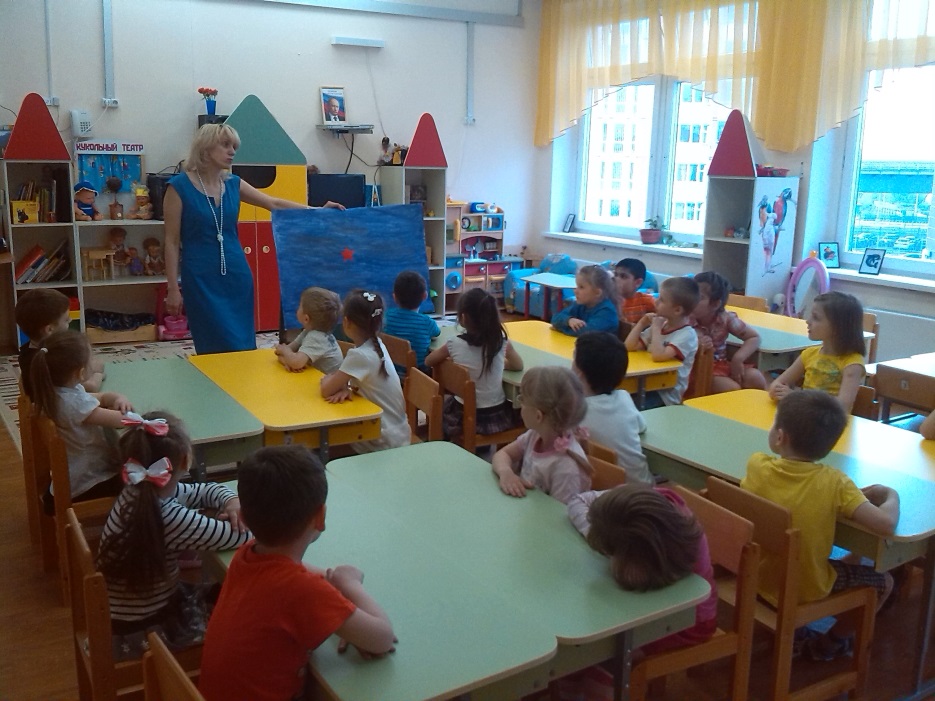  Очень давно небо по ночам было совершенно тёмным, и жила там одна единственная крошечная звёздочка. Когда она оглядывалась вокруг, то понимала, что на небе одна – одинёшенька. И от этого ей становилось грустно. Звёздочке очень хотелось иметь сестёр, чтобы ловить их и дарить им собственный свет. И тогда она решила обратиться к доброму волшебнику, жившему на высокой – высокой горе. Опустилась она пониже и спросила « Можешь ли ты мне помочь?» Волшебник был старым и мудрым, он хорошо знал, что такое одиночество. . Волшебник решил помочь звездочке. Но как только он взмахнул палочкой  она сломалась ,так как была очень старой. Что же делать? Нужна была новая  палочка, и отправил волшебник звёздочку к волшебному вековому дубу за новой палочкой. Отправилась  она в путь. По дороге она встретила  лисичку, которая сидела и плакала, она очень хочет пойти в школу, но учитель Филин сказал. Что, прежде всего она должна научиться правильно, составлять числовой ряд. Посмотрите, правильно ли лисичка поставила цифры. Игра  «Какой цифры не стало».1 2 3 4 5 6 7 9 10 Молодцы ребята, помогли лисичке, и она хочет с вами поиграть, у неё есть карточки, а на них нарисованы картинки, Посчитайте про себя, сколько предметов нарисовано? Такую цифру выберете. Дети  выходят к доске и перетаскивают нужную цифру.        Звёздочка  отправилась дальше. И вдруг на земле она увидела странные знаки. Что же это такое? Нужно соединить цифры по порядку, и вы узнаете, что там нарисовано.  Ребята выполняют задание  индивидуально на  карточках.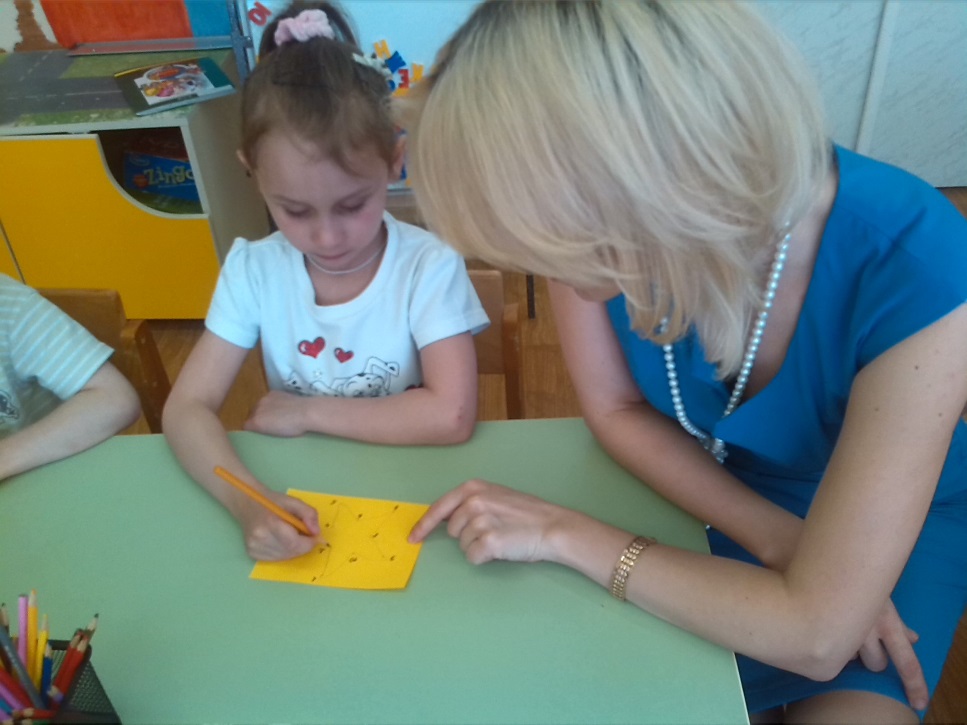 Звёздочка очень обрадовалась, ведь эти рисунки так были похожи на её сестричек звёздочек. И побежала она ещё быстрее. Но тут дорогу ей преградили зайчата. «Поиграй с нами, звёздочка, поиграй!»Физкульт. минутка Как живёшь? Вот так! А плывёшь? Вот так! Как бежишь? Вот так! Вдаль глядишь? Вот так! Ждёшь обед? Вот так! Машешь вслед? Вот так! Утром спишь? Вот так! А шалишь? Вот так!.А вот и волшебный вековой дуб. Поведала звездочка  дубу о своей беде. И дуб  дал ей новую волшебную  палочку. Прибежала звёздочка к волшебнику, но как он ни пытался, ничего у него не получалось. Загрустила наша звёздочка: «Неужели я так и останусь на небе одна – одинёшенька, в последний раз взмахнул палочкой волшебник, и вдруг появилась коробочка. Чтобы  узнать, что в ней нужно отгадать загадкуСмотрите: мы раскрыли пасть,В неё бумагу можно класть.Бумага в нашей пастиРазделится на части                             ( Ножницы) Да, действительно это ножницы  и мы будем ими вырезать  сестрёнок для нашей звёздочки.У вас ребята остались на столах красивые звездочки давайте их вырежем. 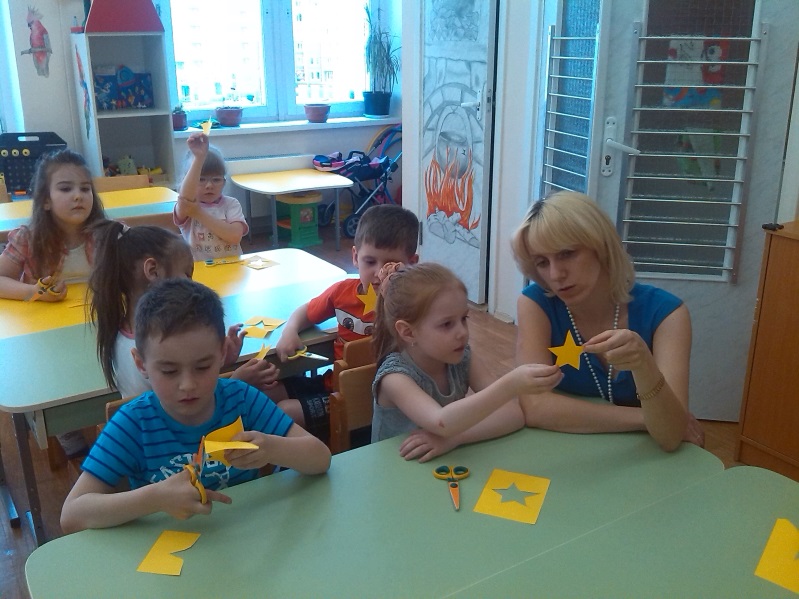 Дети готовые звезды клеют на небо (заготовленный ватман).Сколько  звезд у нас получилось? Сосчитаем вместе!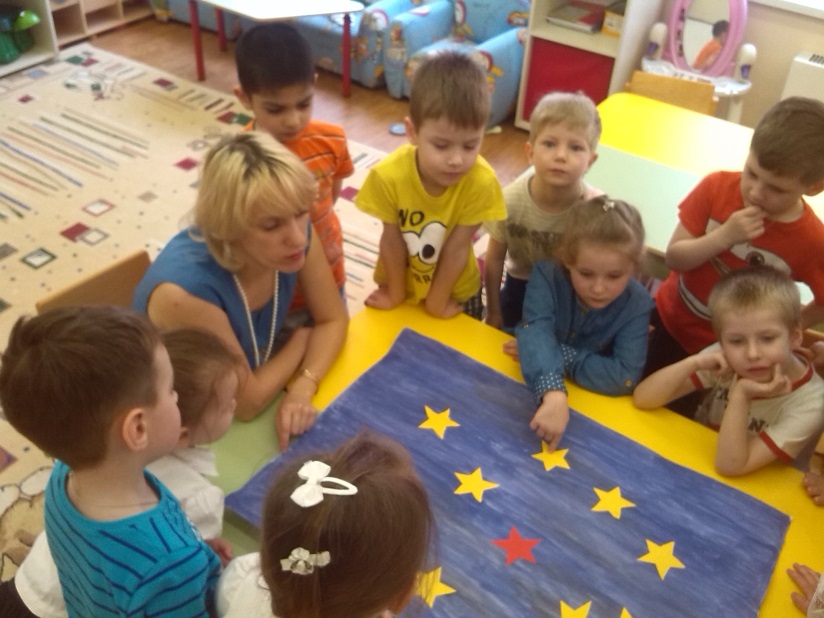 Вот и закончилась наша сказка где  свет, тепло  вы ребята сделали своими руками .